ПРАВИТЕЛЬСТВО ТВЕРСКОЙ ОБЛАСТИПОСТАНОВЛЕНИЕот 26 апреля 2019 г. N 139-ппОБ ЭКСПЕРТНОМ СОВЕТЕ ПРИ ПРАВИТЕЛЬСТВЕ ТВЕРСКОЙ ОБЛАСТИПО ПРЕДОСТАВЛЕНИЮ СУБСИДИЙ НЕКОММЕРЧЕСКИМ ОРГАНИЗАЦИЯМВ целях реализации Закона Тверской области от 12.03.2007 N 16-ЗО "О поддержке некоммерческих организаций органами государственной власти Тверской области" Правительство Тверской области постановляет:(в ред. Постановления Правительства Тверской области от 01.06.2021 N 327-пп)1. Утвердить Положение об Экспертном совете при Правительстве Тверской области по предоставлению субсидий некоммерческим организациям (далее - Экспертный совет).(п. 1 в ред. Постановления Правительства Тверской области от 01.06.2021 N 327-пп)2. Признать утратившими силу:1) Постановление Администрации Тверской области от 18.09.2007 N 267-па "Об Экспертном совете при Администрации Тверской области по предоставлению грантов негосударственным некоммерческим организациям";2) Постановление Администрации Тверской области от 28.08.2008 N 260-па "О внесении изменений и дополнений в отдельные постановления Администрации Тверской области и признании утратившим силу Постановления Администрации Тверской области от 02.11.2007 N 325-па";3) Постановление Правительства Тверской области от 20.10.2011 N 142-пп "О внесении изменений в отдельные постановления Администрации Тверской области";4) Постановление Правительства Тверской области от 28.02.2012 N 69-пп "О внесении изменений в отдельные постановления Администрации Тверской области";5) Постановление Правительства Тверской области от 14.05.2013 N 178-пп "О внесении изменений в Постановление Администрации Тверской области от 18.09.2007 N 267-па";6) Постановление Правительства Тверской области от 22.07.2014 N 358-пп "О внесении изменений в Постановление Администрации Тверской области от 18.09.2007 N 267-па";7) Постановление Правительства Тверской области от 19.06.2018 N 187-пп "О внесении изменений в Постановление Администрации Тверской области от 18.09.2007 N 267-па".3. Настоящее Постановление вступает в силу со дня его официального опубликования.Губернатор Тверской областиИ.М.РУДЕНЯПриложениек Постановлению ПравительстваТверской областиот 26 апреля 2019 г. N 139-ппПОЛОЖЕНИЕоб Экспертном совете при Правительстве Тверской областипо предоставлению субсидий некоммерческим организациямРаздел IОбщие положения1. Экспертный совет при Правительстве Тверской области по предоставлению субсидий некоммерческим организациям (далее - Экспертный совет) создан для рассмотрения заявок на участие в конкурсе по предоставлению субсидий (далее - заявка на участие в конкурсе), оценки целевых социальных программ (социальных проектов) (далее - социальные проекты) некоммерческих неправительственных организаций, участвующих в развитии институтов гражданского общества в Тверской области, и социально ориентированных некоммерческих организаций (далее - некоммерческие организации), подготовки рекомендаций по перечню победителей конкурса и размерам предоставляемых субсидий (далее - субсидии).(п. 1 в ред. Постановления Правительства Тверской области от 01.06.2021 N 327-пп)2. Экспертный совет является постоянным коллегиальным органом, формируемым из представителей органов государственной власти Тверской области, Общественной палаты Тверской области, общественных советов при исполнительных органах Тверской области, некоммерческих организаций, а также независимых экспертов.(в ред. Постановлений Правительства Тверской области от 01.06.2021 N 327-пп, от 07.03.2023 N 95-пп)3. Не могут быть членами Экспертного совета представители от политических партий (движений) и религиозных организаций.(в ред. Постановления Правительства Тверской области от 01.06.2021 N 327-пп)4. Число лиц, входящих в состав Экспертного совета, замещающих государственные (муниципальные) должности и должности государственной (муниципальной) гражданской службы, должно быть не более одной трети от общего состава Экспертного совета.(в ред. Постановления Правительства Тверской области от 01.06.2021 N 327-пп)5. Члены Экспертного совета осуществляют свою деятельность на общественных началах.6. Организация и координация работы Экспертного совета возлагается на Министерство региональной политики Тверской области.(в ред. Постановления Правительства Тверской области от 04.02.2022 N 65-пп)7. В своей деятельности Экспертный совет руководствуется Конституцией Российской Федерации, законодательством Российской Федерации, законодательством Тверской области, а также настоящим Положением.8. Состав Экспертного совета, изменения в состав Экспертного совета утверждаются распоряжением Правительства Тверской области.Раздел IIЗадачи и функции Экспертного совета(в ред. Постановления Правительства Тверской областиот 01.06.2021 N 327-пп)9. Основные задачи и функции Экспертного совета:(в ред. Постановления Правительства Тверской области от 01.06.2021 N 327-пп)1) принятие решения о допуске некоммерческих организаций к участию в конкурсе по предоставлению субсидий (далее - конкурс);(в ред. Постановления Правительства Тверской области от 01.06.2021 N 327-пп)2) подготовка рекомендаций по перечню победителей конкурса и размерам предоставляемых субсидий;3) подготовка рекомендаций по результатам рассмотрения информации о выполнении некоммерческими организациями мероприятий социального проекта и использовании финансовых средств в рамках реализации предоставленной субсидии;(пп. 3 в ред. Постановления Правительства Тверской области от 01.06.2021 N 327-пп)4) утверждение приоритетных направлений конкурса на соответствующий финансовый год;(пп. 4 введен Постановлением Правительства Тверской области от 01.06.2021 N 327-пп)5) рассмотрение и оценка заявок на участие в конкурсе в соответствии с критериями оценки социальных проектов, формирование проекта перечня победителей конкурса с предложениями по размеру субсидий, предоставляемых на каждый социальный проект.(пп. 5 введен Постановлением Правительства Тверской области от 01.06.2021 N 327-пп)Раздел IIIПрава Экспертного совета10. Экспертный совет для решения возложенных на него задач и функций вправе:(в ред. Постановления Правительства Тверской области от 01.06.2021 N 327-пп)1) запрашивать у органов государственной власти Тверской области, органов местного самоуправления муниципальных образований Тверской области, организаций необходимые для выполнения своих задач материалы и информацию;2) заслушивать на своих заседаниях лиц, входящих в состав Экспертного совета, а также не входящих в его состав представителей органов государственной власти Тверской области, приглашенных в качестве независимых экспертов, представителей органов местного самоуправления муниципальных образований Тверской области, научного сообщества, организаций по вопросам, отнесенным к компетенции Экспертного совета;3) привлекать для участия в своей работе представителей органов государственной власти Тверской области, приглашенных в качестве независимых экспертов, представителей органов местного самоуправления муниципальных образований Тверской области, научного сообщества, организаций по согласованию с их руководителями;4) образовывать рабочие группы для рассмотрения поступивших в Экспертный совет заявок на участие в конкурсе и их оценки.(пп. 4 в ред. Постановления Правительства Тверской области от 01.06.2021 N 327-пп)Раздел IVСостав Экспертного совета11. В состав Экспертного совета входят председатель, заместитель председателя, ответственный секретарь и члены Экспертного совета.12. Председатель Экспертного совета:1) осуществляет организацию, планирование и контроль за деятельностью Экспертного совета, проводит заседания Экспертного совета, распределяет обязанности между членами Экспертного совета, дает им поручения;2) является председательствующим на заседаниях Экспертного совета;3) определяет место, время проведения заседаний Экспертного совета и утверждает повестку дня заседания Экспертного совета;4) подписывает от имени Экспертного совета все документы, связанные с выполнением возложенных на Экспертный совет задач;5) подписывает протоколы Экспертного совета.13. Заместитель председателя Экспертного совета выполняет функции председателя Экспертного совета в случае его отсутствия, организует деятельность лиц, входящих в состав Экспертного совета.14. Ответственный секретарь Экспертного совета:1) формирует проект повестки дня заседаний Экспертного совета;2) организует сбор и подготовку материалов к заседаниям Экспертного совета;3) информирует лиц, входящих в состав Экспертного совета, о месте, времени проведения, повестке дня заседания Экспертного совета;4) обеспечивает лиц, входящих в состав Экспертного совета, необходимыми материалами;5) ведет и оформляет протоколы заседаний Экспертного совета;6) организует участие в заседаниях Экспертного совета представителей органов государственной власти Тверской области, иных органов и организаций, деятельность которых связана с рассматриваемыми Экспертным советом вопросами;7) обеспечивает хранение документации, связанной с деятельностью Экспертного совета (заявок, поступивших на конкурс, оценочных и итоговых ведомостей по социальному проекту, журналов регистрации заявок на участие в конкурсе по предоставлению субсидий некоммерческим организациям, протоколов заседаний Экспертного совета);(пп. 7 в ред. Постановления Правительства Тверской области от 01.06.2021 N 327-пп)8) осуществляет прием и регистрацию заявок на участие в конкурсе;9) обеспечивает размещение решений, принятых Экспертным советом, на сайте Министерства региональной политики Тверской области в информационно-телекоммуникационной сети Интернет;(в ред. Постановления Правительства Тверской области от 07.03.2023 N 95-пп)10) осуществляет контроль за выполнением плана работы Экспертного совета и представлением отчета о работе Экспертного совета;11) осуществляет контроль за выполнением принятых Экспертным советом решений.15. Члены Экспертного совета:1) принимают участие в заседаниях Экспертного совета;2) своевременно и объективно рассматривают, и оценивают заявки на участие в конкурсе;(пп. 2 в ред. Постановления Правительства Тверской области от 01.06.2021 N 327-пп)3) высказывают свое мнение по рассматриваемым заявкам на участие в конкурсе;4) соблюдают конфиденциальность в отношении информации, рассматриваемой Экспертным советом;5) имеют право доступа к информации и другим материалам, рассматриваемым на заседаниях Экспертного совета;6) в случае несогласия с принятым решением имеют право изложить письменно свое особое мнение, которое подлежит обязательному приобщению к протоколу заседания Экспертного совета.Раздел VОрганизация работы Экспертного совета16. Экспертный совет осуществляет свою деятельность в соответствии с планом работы Экспертного совета и повесткой дня заседания Экспертного совета.План работы Экспертного совета утверждается Экспертным советом. Повестка дня заседания Экспертного совета утверждается председателем Экспертного совета.(в ред. Постановления Правительства Тверской области от 07.03.2023 N 95-пп)17. Заседания Экспертного совета проводятся по мере необходимости и могут проходить как в очной форме при личном участии, так и в заочной форме с использованием информационно-коммуникационных технологий.(п. 17 в ред. Постановления Правительства Тверской области от 07.03.2023 N 95-пп)17.1. Решение о проведении заседания Экспертного совета в заочной форме принимается председателем Экспертного совета или заместителем председателя в случае отсутствия председателя Экспертного совета.В случае принятия решения о проведении заседания в заочной форме секретарь Экспертного совета направляет членам Экспертного совета бюллетени для заочного голосования в электронной форме с приложением необходимых материалов и указанием срока, в течение которого они выражают свое мнение по вопросам, вынесенным на голосование. Голосование проводится с использованием бюллетеней для заочного голосования по форме согласно приложению 4 к настоящему Положению.По результатам рассмотрения полученных материалов члены Экспертного совета в установленный срок направляют заполненные бюллетени для заочного голосования с приложением оценочных ведомостей (в случае если они заполнялись при рассмотрении вопросов повестки дня заседания в заочной форме) секретарю Экспертного совета. При наличии замечаний, предложений по вопросам, вынесенным на заочное голосование, к бюллетеню для голосования прикладывается мотивированное заключение члена Экспертного совета в письменной форме.Решения Экспертного совета по вопросам, вынесенным на заседание в заочной форме, принимаются на основании представленных бюллетеней для заочного голосования.Правомочность заседаний Экспертного совета в заочной форме, порядок принятия решений при проведении заседаний в заочной форме, порядок оформления решений устанавливаются в соответствии с пунктами 18, 19 и 22 настоящего Положения.(п. 17.1 введен Постановлением Правительства Тверской области от 07.03.2023 N 95-пп)18. Экспертный совет правомочен принимать решения, если в заседании принимает участие более половины от общего числа лиц, входящих в состав Экспертного совета.19. Все решения Экспертного совета принимаются простым большинством голосов. Голосование проводится в открытой форме. При равенстве голосов принимается решение, за которое проголосовал председатель Экспертного совета или заместитель председателя, председательствующий на заседании Экспертного совета в случае отсутствия председателя Экспертного совета.20. Каждое лицо, входящее в состав Экспертного совета, обладает одним голосом и не вправе передавать право голоса другому лицу.21. Лица, входящие в состав Экспертного совета, участвуют в его заседаниях без права замены.В случае невозможности присутствия члена Экспертного совета на очном заседании он имеет право заблаговременно представить свое мнение по рассматриваемым вопросам в письменной форме. В этом случае оно оглашается на заседании Экспертного совета и приобщается к протоколу заседания.(в ред. Постановления Правительства Тверской области от 07.03.2023 N 95-пп)22. Решения Экспертного совета оформляются протоколом, который подписывается председателем Экспертного совета или заместителем председателя, председательствующим на заседании Экспертного совета в случае отсутствия председателя Экспертного совета, и секретарем. Особые мнения лиц, входящих в состав Экспертного совета, также заносятся в протокол заседания.(п. 22 в ред. Постановления Правительства Тверской области от 07.03.2023 N 95-пп)23. Утратил силу. - Постановление Правительства Тверской области от 01.06.2021 N 327-пп.24. Экспертный совет обязан:1) обеспечить конфиденциальность информации, содержащейся в заявках на участие в конкурсе;2) рассматривать спорные ситуации в случае их возникновения.25. Утратил силу. - Постановление Правительства Тверской области от 01.06.2021 N 327-пп.26. Лица, входящие в состав Экспертного совета, обязаны соблюдать авторские права заявителей на участие в конкурсе на результаты их интеллектуальной деятельности в соответствии с общепризнанными принципами и нормами международного права, международными договорами Российской Федерации и Гражданским кодексом Российской Федерации.Член Экспертного совета при оценке заявок на участие в конкурсе не вправе вступать в контакты с заявителями, в том числе обсуждать с ними поданные ими заявки на участие в конкурсе, напрямую запрашивать документы, информацию и (или) пояснения.(абзац введен Постановлением Правительства Тверской области от 01.06.2021 N 327-пп)Член Экспертного совета не вправе рассматривать и оценивать заявку на участие в конкурсе, если он является работником или членом коллегиальных органов такой организации или если таковыми являются его близкие родственники, а также в иных случаях, если имеются обстоятельства, дающие основание полагать, что член Экспертного совета лично, прямо или косвенно заинтересован в результатах рассмотрения заявки на участие в конкурсе.(абзац введен Постановлением Правительства Тверской области от 01.06.2021 N 327-пп)27. В случае, если член Экспертного совета лично, прямо или косвенно заинтересован в итогах конкурса или имеются обстоятельства, способные повлиять на участие члена Экспертного совета в работе Экспертного совета, он обязан проинформировать Экспертный совет до начала рассмотрения заявок на участие в конкурсе.В случае, если Экспертному совету стало известно о наличии обстоятельств, способных повлиять на участие члена Экспертного совета в работе Экспертного совета, Экспертный совет принимает одно из следующих решений:1) приостановить участие члена Экспертного совета в работе Экспертного совета;2) рассмотреть заявку (заявки) на участие в конкурсе, в отношении которой (которых) имеется личная заинтересованность члена Экспертного совета или иные обстоятельства, способные повлиять на участие члена Экспертного совета в работе Экспертного совета, без участия члена Экспертного совета в обсуждении данной заявки (заявок) или в отсутствие члена Экспертного совета на заседании Экспертного совета.Информация о наличии у члена Экспертного совета личной заинтересованности в итогах конкурса или иных обстоятельствах, способных повлиять на участие члена Экспертного совета в работе Экспертного совета, а также решения, принятые Экспертным советом по результатам рассмотрения такой информации, указываются в протоколе заседания Экспертного совета.28. Рассылка повестки дня заседаний Экспертного совета лицам, входящим в состав Экспертного совета, осуществляется ответственным секретарем Экспертного совета не позднее чем за 3 дня до его проведения.29. Отчет о работе Экспертного совета:1) подписывается председателем Экспертного совета и ответственным секретарем Экспертного совета;2) представляется в контрольно-аналитическое управление аппарата Правительства Тверской области в следующие сроки:(в ред. Постановления Правительства Тверской области от 01.06.2021 N 327-пп)в срок до 20 июля текущего года - полугодовой;в срок до 20 января года, следующего за отчетным, - годовой.Раздел VIРассмотрение заявок на участие в конкурсеи оценка социальных проектов30. Экспертный совет рассматривает заявки на участие в конкурсе на их соответствие требованиям, предъявляемым к участникам конкурса. В случае несоответствия заявки требованиям конкурса она не допускается к участию в конкурсе.(п. 30 в ред. Постановления Правительства Тверской области от 01.06.2021 N 327-пп)31. По каждому социальному проекту, допущенному до участия в конкурсе, заполняется оценочная ведомость по форме согласно приложению 1 к настоящему Положению.(п. 31 в ред. Постановления Правительства Тверской области от 01.06.2021 N 327-пп)32. На основании оценочных ведомостей ответственный секретарь Экспертного совета заполняет итоговую ведомость по форме согласно приложению 2 к настоящему Положению, в которой по критерию оценки выводится средний балл, полученный путем сложения баллов, выставленных по каждому критерию, умноженных на коэффициент значимости, а также итоговый балл в целом по каждому социальному проекту. Итоговые баллы по всем рассматриваемым социальным проектам заносятся в сводную ведомость по итогам конкурса по форме согласно приложению 3 к настоящему Положению.(в ред. Постановлений Правительства Тверской области от 01.06.2021 N 327-пп, от 07.03.2023 N 95-пп)В случае совпадения итогового балла у нескольких заявок на участие в конкурсе предпочтение отдается заявке на участие в конкурсе, поданной в более раннюю дату, а при совпадении дат - в более ранее время.(абзац введен Постановлением Правительства Тверской области от 01.06.2021 N 327-пп)В случае, если по результатам оценки заявки хотя бы по одному из критериев "Актуальность и социальная значимость социального проекта", "Логическая связность и реализуемость социального проекта, соответствие мероприятий социального проекта его целям, задачам и ожидаемым результатам", "Реалистичность бюджета социального проекта и обоснованность планируемых расходов на реализацию социального проекта" присвоено от 0 до 2 баллов, такая заявка не может быть признана победителем конкурса.(абзац введен Постановлением Правительства Тверской области от 01.06.2021 N 327-пп)33. На основании итоговых баллов, полученных каждым отобранным социальным проектом, Экспертный совет формирует перечень победителей конкурса.(п. 33 ред. Постановления Правительства Тверской области от 01.06.2021 N 327-пп)34. Решение Экспертного совета с рекомендациями по перечню победителей конкурса и размерам предоставляемых субсидий оформляется протоколом.Приложение 1к Положению об Экспертном советепри Правительстве Тверской областипо предоставлению субсидийнекоммерческим организациямОценочная ведомость по социальному проекту_____________________________________________(наименование социального проекта)______________________________________________(наименование некоммерческой организации)Член Экспертного совета   ___________  _____________________                           (подпись)   (расшифровка подписи)Комментарии члена Экспертного совета:______________________________________________________________________________________________________________________________________________________________________________________________________________________________Приложение 2к Положению об Экспертном советепри Правительстве Тверской областипо предоставлению субсидийнекоммерческим организациямИтоговая ведомость по социальному проекту_____________________________________________(наименование социального проекта)______________________________________________(наименование некоммерческой организации)Приложение 3к Положению об Экспертном советепри Правительстве Тверской областипо предоставлению субсидийнекоммерческим организациямСводная ведомость по итогам конкурсаПриложение 4к Положению об Экспертном советепри Правительстве Тверской областипо предоставлению субсидийнекоммерческим организациям                              Форма бюллетеня        для заочного голосования по вопросам повестки дня заседания           Экспертного совета при Правительстве Тверской области          по предоставлению субсидий некоммерческим организациям,                 проводимого "___" _____________ 20__ годаСодержание  вопроса(-ов)  повестки  дня  заседания  Экспертного  совета приПравительстве  Тверской  области  по предоставлению субсидий некоммерческиморганизациям (далее - Экспертный совет): ____________________________________________________________________________________________________________.Содержание   проекта  решения  (проектов  решений)  Экспертного  совета  повопросу(-ам) повестки дня заседания, выносимому(-ым) на голосование:__________________________________________________________________________.┌───┐                   ┌───┐                      ┌───┐│   │ ЗА                │   │ ПРОТИВ               │   │ ВОЗДЕРЖАЛСЯ└───┘                   └───┘                      └───┘После  заполнения  бюллетень  заочного  голосования необходимо направить поадресу (электронному адресу): _____________________________________________в срок до ____ ч. "___" _____________ 20___ года.Наименование должности                                   Расшифровкачлена Экспертного совета                  Подпись          подписи                                  Дата заполнения: "___" __________ 20__ г.Примечание:   бюллетень   для   заочного   голосования   заполняется  путемпроставления  любого  знака  ("+", "V" или иного) в одной из клеток. В одинбюллетень включаются все вопросы повестки дня заседания Экспертного совета,требующие принятия решения путем голосования.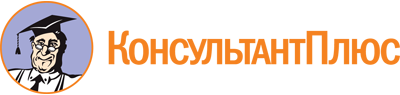 Постановление Правительства Тверской области от 26.04.2019 N 139-пп
(ред. от 07.03.2023)
"Об Экспертном совете при Правительстве Тверской области по предоставлению субсидий некоммерческим организациям"
(вместе с "Положением об Экспертном совете при Правительстве Тверской области по предоставлению субсидий некоммерческим организациям")Документ предоставлен КонсультантПлюс

www.consultant.ru

Дата сохранения: 12.06.2023
 Список изменяющих документов(в ред. Постановлений Правительства Тверской областиот 01.06.2021 N 327-пп, от 04.02.2022 N 65-пп, от 07.03.2023 N 95-пп)Список изменяющих документов(в ред. Постановлений Правительства Тверской областиот 01.06.2021 N 327-пп, от 04.02.2022 N 65-пп, от 07.03.2023 N 95-пп)Список изменяющих документов(в ред. Постановления Правительства Тверской области от 01.06.2021 N 327-пп)N п/пКритерии оценки социальных проектовОценка в баллах1Соответствие мероприятий социального проекта его целям, задачам и ожидаемым результатам2Актуальность и социальная значимость социального проекта3Логическая связность и реализуемость социального проекта, соответствие мероприятий социального проекта его целям, задачам и ожидаемым результатам4Информационная открытость5Опыт организации по успешной реализации программ, проектов по соответствующему направлению деятельности6Реалистичность бюджета социального проекта и обоснованность планируемых расходов на реализацию социального проекта7Собственный вклад организации и дополнительные ресурсы, привлекаемые на реализацию социального проектаСписок изменяющих документов(в ред. Постановления Правительства Тверской области от 07.03.2023 N 95-пп)N п/пКритерии оценки социальных проектовОценки в баллахОценки в баллахОценки в баллахОценки в баллахКоэффициент значимостиСредний балл по критерию (до сотых долей)N п/пКритерии оценки социальных проектов1Соответствие мероприятий социального проекта его целям, задачам и ожидаемым результатам0,12Актуальность и социальная значимость социального проекта0,13Логическая связность и реализуемость социального проекта, соответствие мероприятий социального проекта его целям, задачам и ожидаемым результатам0,14Информационная открытость0,15Опыт организации по успешной реализации программ, проектов по соответствующему направлению деятельности0,16Реалистичность бюджета социального проекта и обоснованность планируемых расходов на реализацию социального проекта0,37Собственный вклад организации и дополнительные ресурсы, привлекаемые на реализацию социального проекта0,2Итоговый баллИтоговый баллСписок изменяющих документов(в ред. Постановления Правительства Тверской области от 01.06.2021 N 327-пп)N п/пНаименование социального проектаНаименование некоммерческой организацииИтоговый баллРазмер субсидии (в рублях)Список изменяющих документов(введена Постановлением Правительства Тверской областиот 07.03.2023 N 95-пп)